Polka Dot Nametags: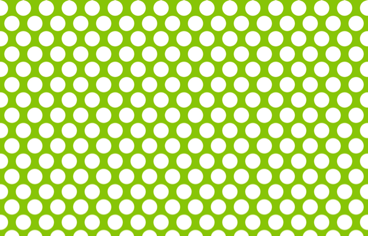 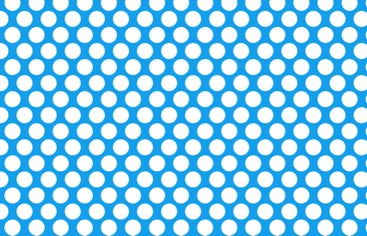 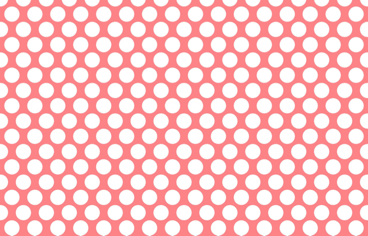 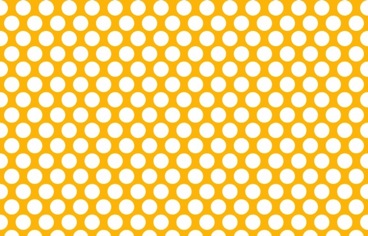 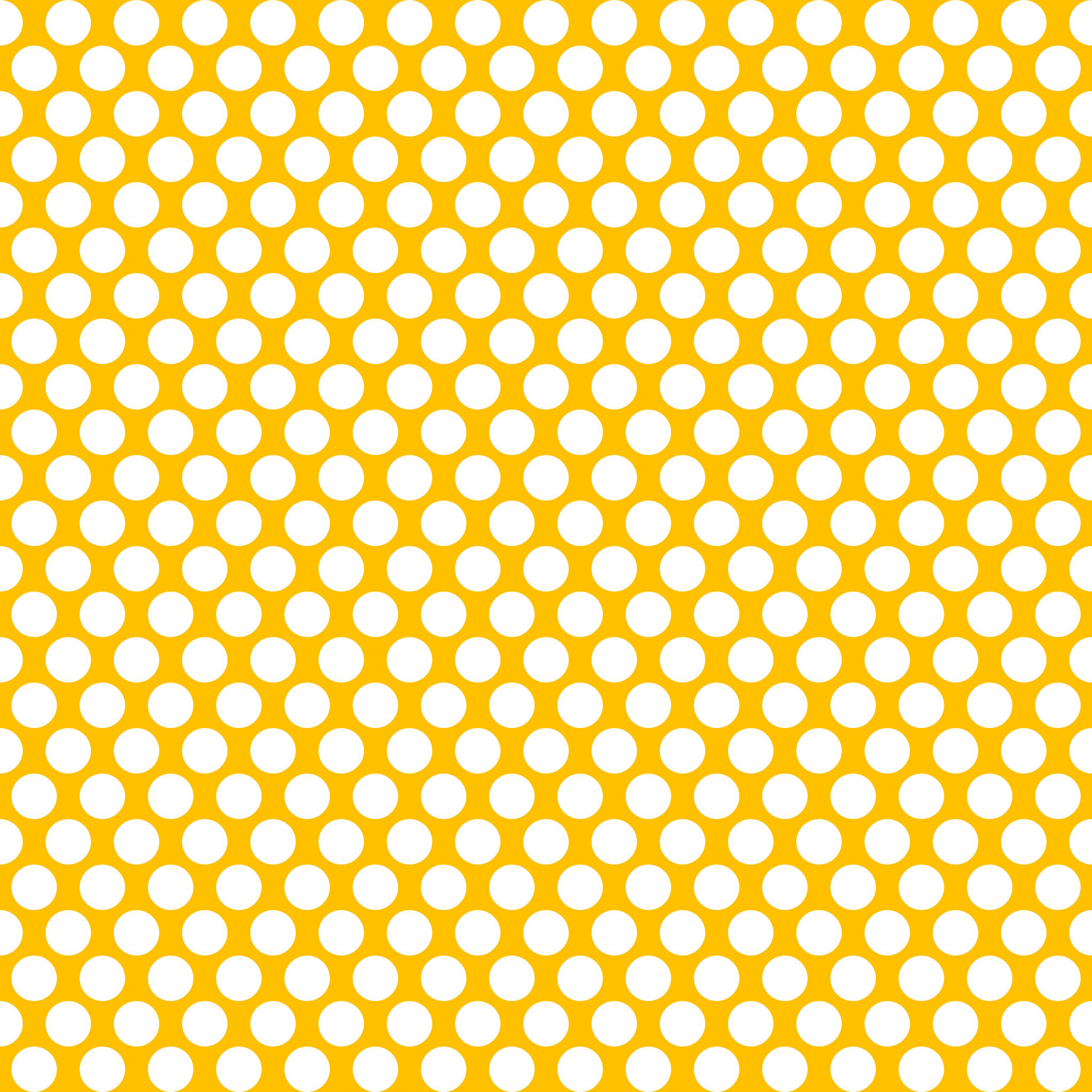 Type your students’ names in each text box where it says “Insert Name”.You can change the font size to make each name use more of the space.These labels are made with the Comic Sans font. You can change it to your favorite font.Print the labels on cardstock and laminate.Punch two holes on the top edge of each label and string with shoelaces or lacing string.Students can add beads to their nametag necklace to customize their tag. (Plastic pony beads work well.)Keep the nametags in the classroom to use throughout the year when guests visit, to wear at publishing parties, and for substitute teachers.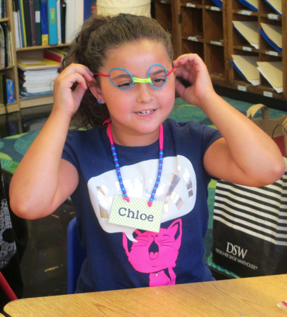 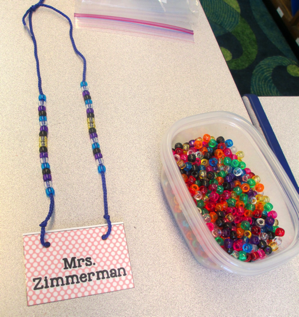 